Проект летней оздоровительной работы в ДОУ на 2018 – 2019 уч.год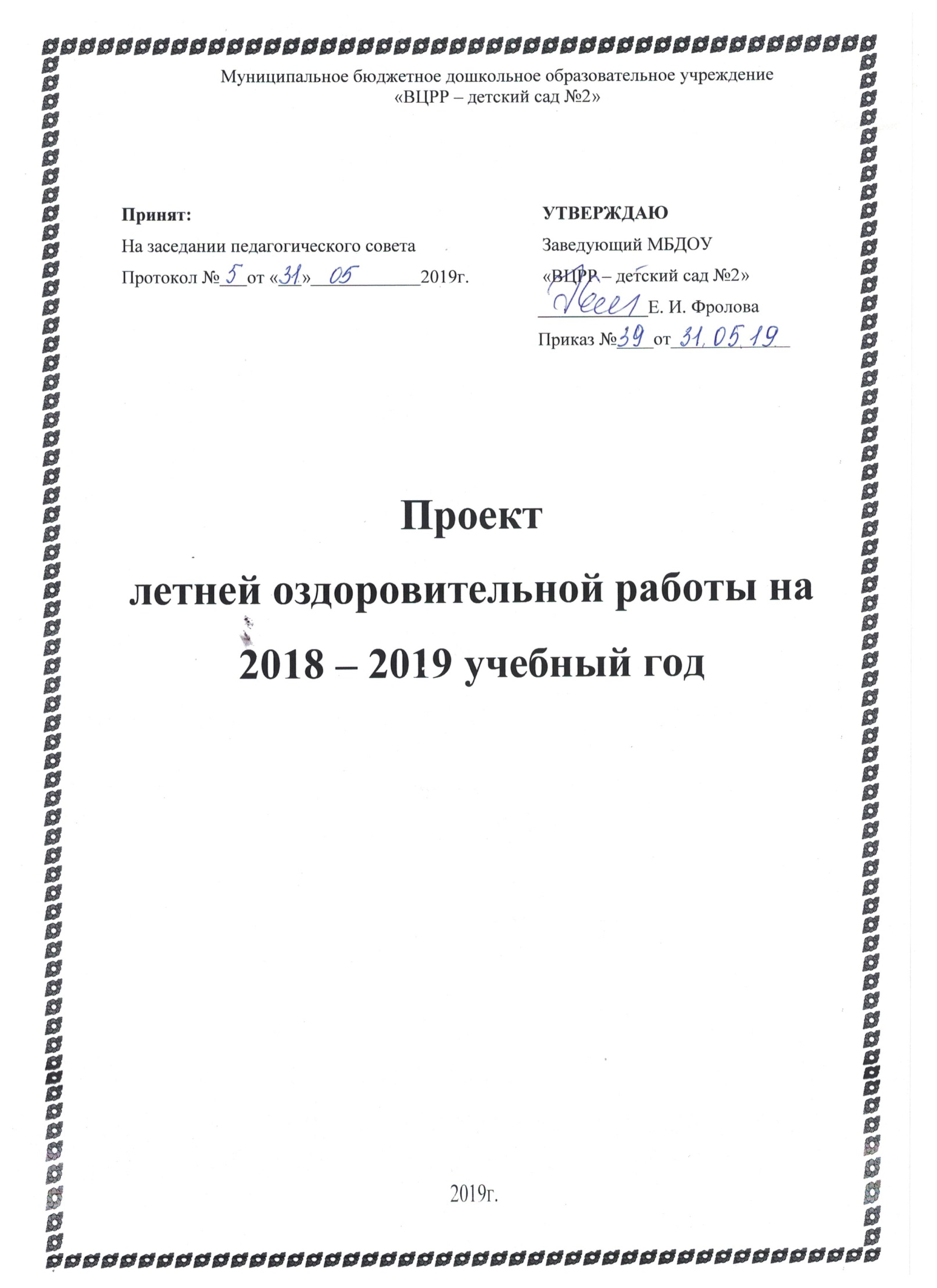 Срок реализации: 3 месяца.Тип проекта: информационно - творческий.Вид проекта: фронтальный.ПОЯСНИТЕЛЬНАЯ ЗАПИСКААктуальность. На современном этапе развития общества острыми проблемами являются: ухудшение экологической ситуации, социальная неустойчивость, снижение уровня жизни, что способствует ухудшению здоровья детей, его физического, психического и социального компонентов.Такие проблемы уже затрагивают детей в дошкольном детстве. Следовательно, именно ДОУ необходимо активно использовать здоровьесберегающие технологии, их оптимальную и рациональную организацию в решении воспитательных, развивающих, оздоровительно - профилактических задач.Одной из наиболее эффективных форм  их реализации является организация отдыха воспитанников ДОУ в летний период.В основе проекта лежит организация здоровьесбережения детей в летний период через оздоровительные технологии, творческое и познавательно- речевое развитие. Летний период представляет собой уникальную возможность дляпланирования дел по художественно-эстетическому направлению. Проект включает в себя организацию совместной продуктивной деятельности детей и взрослых (рисование, лепка, аппликация, поделки из природного и бросового материала) по теме проекта. Проект представлен в виде мини-выставок в групповых комнатах, на игровых участках и в холле детского сада. «Летний калейдоскоп» организовывает каждая группа. Такая деятельность не только способствует развитию интереса каждого ребенка к изобразительному творчеству, но и дает возможности для проявления познавательной активности, инициативы и самостоятельности каждого ребенка. Музыкально-театральное направление проекта помогает сделать жизнь детей в саду увлекательнее и разнообразнее. Продукты музыкально-театрализованной деятельности (инсценировки, драматизации, концерты и др.) вносятся в содержание праздников, развлечений,  дискотек, дней летних именинников. Одним из важных направлений в работе с детьми дошкольного возраста является развитие их познавательно-речевой сферы. Проект  учитывает то, что познавательная активность дошкольников развивается из потребности в новых впечатлениях. В летний период педагоги ДОУ большое внимание уделяют ориентировочно-исследовательской деятельности, в процессе которой у детей формируется стремление узнать и открыть для себя как можно больше нового. В рамках проекта с детьми планируются наблюдения, труд в природе, целевые прогулки, проводятся познавательные беседы, организуются различные опыты. Воспитание здорового ребёнка - приоритетная, наиглавнейшая задача дошкольной педагогики, особенно в современных условиях. Проблема воспитания счастливой личности напрямую связана со здоровьем этой личности. Одним из путей решения этой проблемы является организация работы по воспитанию дошкольников в летний период года. Летний отдых детей оказывает существенное влияние на укрепление организма, сопротивляемость заболеваниям, создание положительных эмоций. В летний период особенно большие возможности предоставлены для закаливания, совершенствования защитных реакций ребенка, широко используются солнечно-воздушные ванны и водные закаливающие процедуры. Летом все виды деятельности переносятся на воздух. Каждому виду отводится место и время в распорядке дня.Приоритетными направлениями дошкольного учреждения летом являются: -физкультурно-оздоровительная работа;- игровая, музыкальная, театрализованная, изобразительная деятельность детей;- познавательно-исследовательская деятельность;- речевое развитие.- социально-коммуникативное развитие.Цель: Создание максимальных условий для сохранения и укрепления физического и психического здоровья детей с учетом их индивидуальных особенностей, удовлетворение потребностей растущего организма в отдыхе, познавательной, творческой деятельности и движении в летний оздоровительный период.Задачи:Способствовать укреплению здоровья детей, повышению адаптационных возможностей детского организма. Реализовывать систему мероприятий, направленных на оздоровление и физическое воспитание детей. Формировать привычку к здоровому образу жизни и навыки безопасного поведения.Развивать двигательные, психические, интеллектуальные, творческие способности воспитанников в разнообразных видах деятельности.Создавать атмосферу радости, формировать положительное эмоциональное состояние всех участников образовательного процесса.Реализовать систему мероприятий, направленную на развитие познавательной, исследовательской, речевой, художественно-эстетической активности детей путём целенаправленного общения с природой.Осуществлять педагогическое и социальное просвещение родителей по вопросам воспитания и оздоровления детей в летний период. Обеспечить содержательную и технологическую интеграцию деятельности детей, всех специалистов ДОУ и родителей.Участники: -дети с 1,5 до 7 лет; -воспитатели;-узкие специалисты (инструктор по физической культуре, музыкальныеруководители, воспитатель по ИЗО, педагог-психолог);-семьи воспитанников.Гипотеза: Оптимальные психолого - педагогические условия, системное использование здоровье сберегающих технологий и эмоционально- познавательное общение взрослых с детьми  будут способствовать развитию общекультурных, социально- нравственных, интеллектуальных, коммуникативных качеств ребенка. Увеличение времени нахождения детей на свежем воздухе в летний период даст возможность для формирования ЗОЖ, повышения двигательной активности, а также обогащения знаний, активизации мыслительных процессов.Предполагаемый результат:1. Повысятся функциональные возможности организма;2. Снизится заболеваемость;3. Нормализуются антропометрические показатели детей;4. Дети получат новые знания, повысится их интерес к окружающему миру, творчеству, познанию;5. Разовьётся интерес к природе, проявятся положительные эмоциональные отношения, желание беречь её и заботится о ней.6. Разовьются умения выражать себя в музыкальной, художественной, исследовательской деятельности;7. Повысится интерес и желание заниматься физкультурой.Принципы:учет возрастных и психофизических возможностей, особенностей детей;систематичность и культуросообразность педагогического процесса;принцип деятельного подхода к организации образовательного процесса;комплексность и интегративность в деятельности специалистов;взаимодействие ДОУ и семьи.Алгоритм проведения дней недели проекта:Управление проектом:Для реализации проекта создана творческая группа, в состав которой вошли:Заведующий ДОУ;Старший воспитатель;Воспитатель по ИЗО;Педагог-психолог;Воспитатели;Музыкальные руководители;Хореограф;Инструктор по физической культуре;Медсестра.Кроме творческой группы в проекте принимают участие воспитатели групп.Прогнозируемые результаты реализации проекта:100% охват летним отдыхом воспитанников ДОУ;Повышение компетентности педагогов и родителей в области организации летнего отдыха детей;Осознание взрослыми и детьми понятия «здоровье» и влияния образа жизни на состояние здоровья;Снижение уровня заболеваемости у детей.В ходе проектирования дети приобретут следующие компетенции:У детей сформируются: эмоционально-положительное, уважительное отношение к окружающему миру,  умение  видеть его красоту, неповторимость, представления о взаимосвязи и взаимодействии живой и неживой природы; элементарные представления о природных особенностях человека и работе человеческого организма; навыки экологически грамотного и безопасного поведения.Дети научатся: устанавливать причинно-следственные связи между состоянием окружающей среды и жизнью живых организмов; пересказывать и драматизировать небольшие литературные произведения;  составлять по плану и образцу рассказы из опыта, о предмете, по сюжетной картине, набору картин с фабульным развитием действия.Дети создадут: индивидуальные и коллективные рисунки, декоративные, предметные и сюжетные композиции на темы окружающей жизни, литературных произведений, используя разные материалы и способы  создания изображения.Дети научатся выражать свои впечатления от музыки в движениях и рисунках.Дети научатся петь несложные песни в удобном диапазоне, исполняя их выразительно и музыкально, правильно передавая мелодию, инсценировать игровые песни,  придумывать варианты образных движений в играх и хороводах.Дети научатся использовать разнообразные средства выразительности драматизации; широко использовать в театральной деятельности разные виды театра.Особое внимание уделяется физкультурно- оздоровительному направлению проекта.Цель физкультурно- оздоровительного направления: реализация комплексного подхода к вопросу охраны и укрепления здоровья детей в летний период через формирование у них знаний, привычек и ценностей здорового образа жизни.Задачи физкультурно- оздоровительного направления:1.Формировать у воспитанников, родителей, педагогов ответственность за сохранение собственного здоровья.2. Разносторонне и гармонично развивать детей в летний период.3.Разнообразно развивать двигательные навыки и физические качества детей.4.Формировать убеждения, представления в области здоровья, навыки и умения здорового поведения.Составляющими являются два основных компонента двигательного режима: самостоятельная и организованная двигательная деятельность детей в летний период, состоящая из пяти основных жизненно важных движений: бег и ходьба, прыжков и лазанья, метания.  Предполагаются ежедневные физкультминутки, дыхательная гимнастика, пальчиковые игры, спортивные и подвижные игры и упражнения – с целью понижения утомляемости, переключения, повышения уровня адаптации и сопротивляемости детского организма, улучшения эмоционального состояния, повышения творческой активности, а в конечном счете - всестороннего развития физических и духовных сил дошкольников. Поэтому в реализации проекта указываются только новые игры, упражнения, связанные с конкретной темой недели.Ожидаемые результаты от проведения оздоровительного  направления проекта:1. Введение оптимального двигательного режима детей в летний период.2. Снижение уровня заболеваемости в летний период.3. Повышение уровня адаптации к современным условиям жизни.4. Овладение навыками самооздоровления.Для реализации летней оздоровительной работы в ДОУ разработана модель, которая представлена в виде следующих модулей:1. Организационный модульДанный модуль включает подготовку ДОУ к летней оздоровительной компании:1. Составление нормативных документов, регламентирующих деятельность ДОУ в летний период;2. Написание плана летней оздоровительной компании;3. Проведение инструктажа с работниками по охране и укреплению здоровья детей в летний период, организация режима дня, режима питания, физического развития и воспитания детей.4. Приведение в порядок прогулочной территории: разбивка  цветников и мини огородов, подготовка спортивной площадки, прогулочных участков, завоз песка. (Организация конкурса на лучший участок ДОУ).2. Оздоровительный модульДанный модуль представлен следующими направлениями:1. Создание предметно - развивающей среды.2. Диагностика и исследование состояния здоровья детей специалистами.3. Рациональная организация двигательной деятельности.4. Лечебно - профилактическая работа.5. Система эффективного закаливания.6. Использование нетрадиционных методик.7. Комплекс санитарно - гигиенических мероприятий.8. Спортивные, досуговые, игровые мероприятия.9. Становление ценностей здорового образа жизни, овладение его элементарными нормами (в питании, двигательной активности, при формировании полезных привычек и т.д.)10. Консультационно-информационная работа среди педагогов и родителей.11. Участие родителей в спортивных мероприятиях.3. Познавательно - исследовательский модульРеализация познавательно-исследовательского модуля осуществляется в соответствии основных линий развития ребенка по комплексно-тематическому принципу:1. Каждая неделя летнего месяца соответствует своей теме.2. Каждый день недели наделен определенным смыслом и имеет свое название в соответствие с ФГОС ДО.3. Мероприятия, построенные в виде сюрпризов, тайн, игры раскрепощают и помогают лучше осваивать познавательный материал, нормы поведения, развивает речь ребёнка.4. Циклограмма деятельности по дням недели помогает организовывать и скорректировать воспитательно-образовательный процесс.5. Однако это не ограничивает педагога в проявлении творческого подхода в выборе форм и методов работы с детьми.4. Заключительный модульВключает результативно-сравнительный анализ и подведение итогов летне-оздоровительной компании:1. Анализ детской деятельности.2. Анализ творчества и профессионализма педагогов.3. Аналитические справки по оперативному, тематическому контролю.4. Анализ взаимодействия с родителями.5. Анализ проведения мероприятий.6. Проведения педсовета (август 2019г.)В этот период проводится комплексная работа по подведению итогов летнего отдыха детей: осуществляется анализ деятельности педагогического коллектива по реализации целей и задач организации летней оздоровительной кампании и выполнение программ ее проведения; на диагностической основе определяется оценка эффективности деятельности педагогического коллектива по организации летней кампании, проводятся: собеседование, анкетирование с детьми и родителями; на основе анализа проведения летней оздоровительной кампании, предложений педагогов, детей, родителей, представителей заинтересованных учреждений и организаций, а также имеющихся возможностей осуществляется прогнозирование развития летней кампании на следующий период.                                План летней оздоровительной работы на период с 03.06.2019 по 30.08.2019Обеспечение реализации основных направлений работы на летний период:Организовать утренний приём и максимальное пребывание детей на свежем воздухе.Развивать познавательный интерес детей через познавательно-исследовательскую деятельность.Работа с детьми по предупреждению бытового и дорожного травматизма, противопожарной безопасности.Экологическое просвещение детей, расширение знаний об окружающем мире, труде людей.Развивать творческие способности детей в разных видах деятельности.Дать возможность ребёнку к самовыражению, проявлению творчества, фантазии в течение летнего оздоровительного периода.Методическое сопровождение:Подбор библиотеки для воспитателей по вопросам воспитания и развития детей летом.Подготовка игрового оборудования, участка, игр и пособий для наблюдений, исследований, труда, двигательной активности, художественного творчества.Подготовка наглядной информации для просвещения родителей воспитанников по вопросам воспитания и развития детей летом.Оперативный, тематический, предупредительный контроли.Консультации, мастер-классы для воспитателей.Структура плана:блок 1- создание условий для всестороннего развития детей;блок 2 - организация физкультурно-оздоровительной работы с детьми;блок 3 - работа с кадрами (педагоги, сотрудники);блок 4 - санитарно-просветительная работа и медицинский контроль;блок 5 - работа с детьми;блок 6 - взаимодействие с семьей;блок 7 - административно-хозяйственная работа.Блок 1. Создание условий для всестороннего развития детей в летний период.Блок 2. Организация физкультурно-оздоровительной работы с детьми.Блок 3. Работа с кадрамиБлок 4.Санитарно-просветительская работа и медицинский контрольБлок 5. Работа с детьми5.1. Комплексно-тематическое планированиеРеализация задач проекта осуществляется по направлениям, которым даны авторские названия:-Социально-коммуникативное развитие  –«Трудолюбик»-Познавательное развитие – «Познавай-ка»-Художественно-эстетическое развитие  – «Фантазёрка»-Речевое развитие  - «Грамотейка»-Физическое развитие – «Здоровинка»Задачи по всем направлениям  в проекте                                           5.2. Организационные мероприятияБлок 6. Взаимодействие с семьёй.1. Информационно-рекламная деятельность: • Оформление рубрики в родительских уголках «Летний марафон» • Оформление рекомендаций и советов • Оформление медицинских уголков• Стенд «Лето и безопасность наших детей» 2. Наглядная информация: - рекомендации по организации отдыха детей; - «Игротека» (картотека игр); - «Почитайте детям» (детская художественная литература);- рекомендации по экологии, развитию речи 3. Консультации: • Консультации с родителями вновь поступающих детей. • Индивидуальные консультации по проблемам воспитания детей • «Солнце хорошо, но в меру» • по мере поступления и необходимости 4. Совместная деятельность детского сада и семьи: • Участие родителей в совместных праздниках и досугах детского сада • Участие родителей в выставках и конкурсах • Оказание помощи по подготовке участков к летнему сезону • Участие в родительских субботниках в течение лета 5. Сотрудничество с родителями в период адаптации: • Анкетирование родителей • Памятки «Я иду в детский сад» • Индивидуальные консультации в течение лета 6. Привлечение родителей для организации целевых прогулок, экскурсий, развлечений. 7. Просветительская работа: • Оформление памяток: - Техника безопасности для малышей - Оказание первой помощи - Путешествуем с детьми • Библиотека родителя: (по запросу родителя) Блок 7. Административно-хозяйственная работа.1. Проведение инструктажа для сотрудников ДОУ: - соблюдение техники безопасности; -  охрана жизни и здоровья детей; - профилактика ПДД; - питание. 2. Организовать: - место для хранения выносного материала и физкультурного оборудования;- полив песочниц, участков, цветников;- завоз песка, земли.3. Обновить: физкультурное оборудование на участках; - косметический ремонт, покраска оборудования.Дни неделиОсновная идея дняПонедельникВоспитатель знакомит детей с темой недели, вместе с детьми определяет круг интересов, проектирует последующую деятельность.Вторник Дети приступают к воплощению идеи через ручной труд, труд в природе, изобразительную деятельность и конструирование.Среда Воспитатель проводит беседы, наблюдает, экспериментирует, побуждает детей к открытию новых знаний, способов познания.Четверг Воспитатель проводит беседы, наблюдения, опыты, активизирует детей, приобщая к здоровому образу жизни, через различные здоровье сберегающие технологии, эстафеты, состязания, подвижные игры.Пятница Развлечения, игры, праздники, драматизация. Важно, чтобы и дети, и родители, и педагоги положительно отнеслись к «событиям недели», заразились идеей дня и осознали важность совместного праздника.№ п/пНазвание мероприятияОтветственныйСанитарно-гигиенические условия1.Переход на режим дня в соответствии с теплым периодом года. Прием детей на участках детского сада, прогулка - 4-5 часов, сон, занятия на свежем воздухе; наличие магнитофона, музыкального центра для музыкального фона.  Ст. воспитательВоротникова Н.П.воспитатели групп2.Организация водно-питьевого режима.  Наличие чайника, охлажденной кипячёной воды, одноразовых стаканчиков.Помощники воспитателей, медсестра Коренюгина Т. П.3.Организация закаливающих процедур. Наличие индивидуальных полотенец для рук и ног; таза, лейки; решётки, индивидуальных стаканчиков для полоскания зева и горла.Воспитатели групп, МедсестраКоренюгина Т. П.Условия для физического развития1.Организация безопасных условий пребывания детей в ДОУ: наличие аптечки первой помощи, исправного оборудования на прогулочных площадках.   Воспитатели групп, МедсестраКоренюгина Т.П., зам. зав. по АХЧМельникова И. П.2.Формирование основ безопасного поведения и привычки к здоровому образу жизни:  Наличие дидактического материала для: работы по ОБЖ, обучения детей правилам дорожного движения, работы по ЗОЖ.  Ст. воспитательВоротникова Н.П.Воспитатели групп3.Организация оптимального двигательного режима: Наличие физкультурного оборудования, проведение профилактической работы (осанка, плоскостопие и др.) Организация динамических часов, физкультурных досугов, спортивных праздников, походов и целевых прогулок.Ст. воспитательВоротниковаН.П., воспитатели групп, инструктор по ФИЗО Рассказова Л. В., медсестра Коренюгина Т. П.Условия для познавательного и экологического развития1.Организация экскурсий и целевых прогулок: экскурсии в сосновую рощу, на берег реки; на перекресток на основе маршрутов, разработанных воспитателями. Ст. воспитатель ВоротниковаН.П., воспитатели групп2.Организация труда: наличие цветника, огорода, уголка наблюдений в группах; оборудования для организации труда в природе  (лопатки, лейки, грабли).  Ст. воспитатель ВоротниковаН.П., воспитатели групп3.Организация игр с песком и водой.Наличие закрывающихся песочниц на участках, песка, леек, лопат, ведерок, пасочек.Зам. зав. по АХЧ Мельникова И.П., воспитатели группУсловия для развития художественного творчества1.Организация изобразительного творчества и ручного труда.Наличие традиционных и нетрадиционных материалов для изобразительной деятельности и ручного труда (картон, цветная бумага, клей, ножницы, нитки, тесто, ткань, овощи). Мольберты, планшеты, центры изобразительной деятельностиСт. воспитатель ВоротниковаН.П., воспитатели групп2.Организация выставки детских работ.Наличие стендов «Летний калейдоскоп» в группах, работа с родителями (фотовыставки, участия в конкурсах).Ст. воспитатель ВоротниковаН.П., воспитатели групп3.Организация концертов, музыкальных встреч, театральной деятельности, драматизации.Наличие музыкальных инструментов, музыкального центра, дисков, различных театров, кукол, масок и костюмов, музыкального и театрального материала.Ст. воспитатель ВоротниковаН.П., воспитатели групп муз. руководители№ п/пНазваниеНазваниеГруппаГруппаВремя проведенияОтветственныйМедико-профилактические мероприятияМедико-профилактические мероприятияМедико-профилактические мероприятияМедико-профилактические мероприятияМедико-профилактические мероприятияМедико-профилактические мероприятияМедико-профилактические мероприятия1.Мониторинг состояния здоровья и физического развития детей.Мониторинг состояния здоровья и физического развития детей.Все группыВсе группыНа конец учебного годаСт.воспитатель ВоротниковаН.П медсестра Коренюгина Т. П.,воспитатели групп, инструктор по ФИЗО Рассказова Л. В.2.Организация профилактических мероприятий (иммунизация, полоскание горла противовоспалительными травами, щадящий режим в период адаптации и т.д.)Организация профилактических мероприятий (иммунизация, полоскание горла противовоспалительными травами, щадящий режим в период адаптации и т.д.)Все группыВсе группыЕжедневно Медсестра Коренюгина Т. П., воспитатели групп3.Организация контроля и помощи в обеспечении требований санитарно-эпидемиологических нормативов – СанПиНОрганизация контроля и помощи в обеспечении требований санитарно-эпидемиологических нормативов – СанПиНВсе группыВсе группыЕженедельно Ст. воспитатель Воротникова Н.П., медсестраКоренюгина Т.П., воспитатели групп4.Организация здоровьесберегающей среды в ДОУОрганизация здоровьесберегающей среды в ДОУВсе группыВсе группыПостоянно Ст. воспитатель Воротникова Н.П., медсестраКоренюгина Т.П., воспитатели группТехнологии сохранения и стимулирования здоровьяТехнологии сохранения и стимулирования здоровьяТехнологии сохранения и стимулирования здоровьяТехнологии сохранения и стимулирования здоровьяТехнологии сохранения и стимулирования здоровьяТехнологии сохранения и стимулирования здоровьяТехнологии сохранения и стимулирования здоровья1.Ритмопластика Ритмопластика Средние, старшие группыСредние, старшие группыЕженедельно Воспитатели групп2.Динамические паузыДинамические паузыВсе группыВсе группыЕжедневно Воспитатели групп3.Подвижные и спортивные игры на прогулкеПодвижные и спортивные игры на прогулкеВсе группыВсе группыЕжедневноВоспитатели групп4.Релаксация Релаксация Все группыВсе группыЕжедневноВоспитатели групп5.Разные виды гимнастик:Дыхательная гимнастикаЗрительная гимнастикаПальчиковая гимнастикаРитмическая гимнастикаГимнастика пробужденияПсихогимнастика по методу М.И.ЧистяковойРазные виды гимнастик:Дыхательная гимнастикаЗрительная гимнастикаПальчиковая гимнастикаРитмическая гимнастикаГимнастика пробужденияПсихогимнастика по методу М.И.ЧистяковойВсе группыВсе группыЕжедневноВоспитатели группТехнологии обучения здоровому образу жизниТехнологии обучения здоровому образу жизниТехнологии обучения здоровому образу жизниТехнологии обучения здоровому образу жизниТехнологии обучения здоровому образу жизниТехнологии обучения здоровому образу жизниТехнологии обучения здоровому образу жизни1.Проблемно-игровые, коммуникативные игрыПроблемно-игровые, коммуникативные игрыСредние, старшие группыСредние, старшие группыЕжедневноВоспитатели групп2.Игровые занятия из серии «Здоровье»Игровые занятия из серии «Здоровье»Средние, старшие группыСредние, старшие группыЕженедельно Воспитатели групп                         Технологии обучения здоровому образу жизни                         Технологии обучения здоровому образу жизни                         Технологии обучения здоровому образу жизни                         Технологии обучения здоровому образу жизни                         Технологии обучения здоровому образу жизни                         Технологии обучения здоровому образу жизни                         Технологии обучения здоровому образу жизни1.Различные массажи:Игровой массажСамомассаж Точечный массажМассаж волшебных точек ушекИнтеллектуальный массажАнтистрессовый массажРазличные массажи:Игровой массажСамомассаж Точечный массажМассаж волшебных точек ушекИнтеллектуальный массажАнтистрессовый массажВсе группыВсе группыЕжедневноВоспитатели группКоррекционные технологииКоррекционные технологииКоррекционные технологииКоррекционные технологииКоррекционные технологииКоррекционные технологииКоррекционные технологии1.Арт-терапияСредние, старшие группыСредние, старшие группы1 раз в неделю1 раз в неделюВоспитатели групп2.Музыкотерапия Все группыВсе группы2 раза в неделю2 раза в неделюВоспитатели групп, муз. руководители3.СказкотерапияВсе группыВсе группыЕженедельно Еженедельно Воспитатели групп4.ПсихогимнастикаВсе группыВсе группыЕженедельноЕженедельноВоспитатели групп, педагог-психолог Власенко Л. И.5.ИгротренингиСредние, старшие группыСредние, старшие группыЕженедельноЕженедельноВоспитатели групп, педагог-психолог Власенко Л. И.6.ДрамтерапияСредние, старшие группыСредние, старшие группыЕженедельноЕженедельноВоспитатели групп7.КинезотерапияСредние, старшие группыСредние, старшие группыЕженедельноЕженедельноВоспитатели групп8.Фонетическая и логопедическая разминкаСредние, старшие группыСредние, старшие группыЕженедельноЕженедельноВоспитатели группОрганизация двигательного режимаОрганизация двигательного режимаОрганизация двигательного режимаОрганизация двигательного режимаОрганизация двигательного режимаОрганизация двигательного режимаОрганизация двигательного режима1.Прием и утренняя гимнастика на воздухеПрием и утренняя гимнастика на воздухеВсе группыЕжедневно, в соответствии с погодными условиямиЕжедневно, в соответствии с погодными условиямиВоспитатели групп, инструктор по ФИЗО Рассказова Л. В.2.Преобладание циклических упражненийПреобладание циклических упражненийВсе группыЕжедневноЕжедневноВоспитатели групп3.Динамические часыДинамические часыСредние, старшие группы3 раза в неделю3 раза в неделюВоспитатели групп, инструктор по ФИЗО Рассказова Л. В.4.Оздоровительная ходьба за пределами детского сада на развитие выносливости (походы, целевые прогулки)Оздоровительная ходьба за пределами детского сада на развитие выносливости (походы, целевые прогулки)Средняя (1 раз в месяц), старшая, подготовительная (2 раза в месяц)Средняя (1 раз в месяц), старшая, подготовительная (2 раза в месяц)Средняя (1 раз в месяц), старшая, подготовительная (2 раза в месяц)Воспитатели групп, инструктор по ФИЗО Рассказова Л. В.5.Дозированный бег для развития выносливости (2-5 минут)Дозированный бег для развития выносливости (2-5 минут)Средние, старшие группыСредние, старшие группыЕжедневно в конце прогулки по индивидуальным показателямВоспитатели групп, инструктор по ФИЗО Рассказова Л. В.6.Развитие основных движений (игры с мячом, прыжки, упражнения в равновесии и т.д.)Развитие основных движений (игры с мячом, прыжки, упражнения в равновесии и т.д.)Все группыВсе группыЕжедневно на прогулках, подгруппами и индивидуальноВоспитатели групп, инструктор по ФИЗО Рассказова Л. В.7.Обеспечение двигательной активности детей атрибутами и пособиямиОбеспечение двигательной активности детей атрибутами и пособиямиВсе группыВсе группыЕжедневно Воспитатели групп, инструктор по ФИЗО Рассказова Л. В.8. Подвижные и спортивные игры на прогулкеПодвижные и спортивные игры на прогулкеВсе группыВсе группыВоспитатели групп, инструктор по ФИЗО Рассказова Л. В.9.Физкультурные досуги и развлеченияФизкультурные досуги и развлеченияВсе группыВсе группыЕженедельно Воспитатели групп, инструктор по ФИЗО Рассказова Л. В.10.Строгое соблюдение двигательного режима и режима дня.Строгое соблюдение двигательного режима и режима дня.Все группыВсе группыЕжедневноВоспитатели группЗакаливаниеЗакаливаниеЗакаливаниеЗакаливаниеЗакаливаниеЗакаливаниеЗакаливание1.БосохождениеБосохождениеВсе группыВсе группыЕжедневно Воспитатели групп, медсестра КоренюгинаТ.П.2.Обширное умываниеОбширное умываниеВсе группыВсе группыЕжедневноВоспитатели групп, медсестра КоренюгинаТ.П.3.Ходьба босиком по песку и траве, по «дорожкам здоровья»Ходьба босиком по песку и траве, по «дорожкам здоровья»Все группыВсе группыЕжедневноВоспитатели групп, медсестра КоренюгинаТ.П.4.Обмывание стоп ногОбмывание стоп ногВсе группыВсе группыЕжедневноВоспитатели групп, медсестра КоренюгинаТ.П.5.Полоскание рта водой комнатной температурыПолоскание рта водой комнатной температурыВсе группыВсе группыЕжедневноВоспитатели групп, медсестра КоренюгинаТ.П.6.Воздушные и солнечные ванны в облегченной одежде и без одеждыВоздушные и солнечные ванны в облегченной одежде и без одеждыВсе группыВсе группыЕжедневноВоспитатели групп, медсестра КоренюгинаТ.П.7.Гимнастика на свежем воздухе в теплый периодГимнастика на свежем воздухе в теплый периодВсе группыВсе группыЕжедневноВоспитатели групп, медсестра КоренюгинаТ.П.Осуществление лечебно-профилактической работыОсуществление лечебно-профилактической работыОсуществление лечебно-профилактической работыОсуществление лечебно-профилактической работыОсуществление лечебно-профилактической работыОсуществление лечебно-профилактической работыОсуществление лечебно-профилактической работы1.Постоянный контроль осанкиПостоянный контроль осанкиВсе группыВсе группыЕжедневноВоспитатели групп, медсестра КоренюгинаТ.П.2.Контроль дыханияКонтроль дыханияВсе группыВсе группыЕжедневноВоспитатели групп, медсестра КоренюгинаТ.П.3.Контроль за нагрузками для переболевших детей  и в адаптационный периодКонтроль за нагрузками для переболевших детей  и в адаптационный периодВсе группыВсе группыЕжедневноВоспитатели групп, медсестра КоренюгинаТ.П.4.Сбалансированное питаниеСбалансированное питаниеВсе группыВсе группыЕжедневноВоспитатели групп, медсестра КоренюгинаТ.П.5.Витаминотерапия - употребление соков и фруктов (второй завтрак)Витаминотерапия - употребление соков и фруктов (второй завтрак)Все группыВсе группыЕжедневноВоспитатели групп, медсестра КоренюгинаТ.П.6.Кварцевание группКварцевание группВсе группыВсе группыЕжедневноВоспитатели групп, медсестра КоренюгинаТ.П.7.Проветривание группПроветривание группВсе группыВсе группыЕжедневноВоспитатели групп, медсестра КоренюгинаТ.П.8.Соблюдение теплового  режима и чистоты воздуха.Соблюдение теплового  режима и чистоты воздуха.Все группыВсе группыЕжедневноВоспитатели групп, медсестра КоренюгинаТ.П.9.Обеспечение благоприятного психологического климата в ДОУОбеспечение благоприятного психологического климата в ДОУВсе группыВсе группыЕжедневноВоспитатели групп, педагог-психолог Власенко Л. И.10.Индивидуальные и подгрупповые занятия в комнате психологической разгрузки, направленные на коррекцию познавательных процессов и эмоциональной сферы.Индивидуальные и подгрупповые занятия в комнате психологической разгрузки, направленные на коррекцию познавательных процессов и эмоциональной сферы.Все группыВсе группыЕжедневноПедагог-психолог  Власенко Л. И.11.Активное участие родителей в физкультурно-оздоровительной работе ДОУ, в мероприятиях летнего оздоровительного периода, согласно плана.Активное участие родителей в физкультурно-оздоровительной работе ДОУ, в мероприятиях летнего оздоровительного периода, согласно плана.Все группыВсе группыЕжедневноСт. воспитатель Воротникова Н.П., воспитатели групп№ п/пНазвание мероприятияВремя проведенияОтветственный 1.Проведение инструктажа по охране жизни и здоровья детей в летний оздоровительный период при организации режима дня проведения мероприятий.31.05.2016Заведующий  Фролова Е. И., ст. воспитатель Воротникова Н. П.3.Консультация для педагогов: «Самостоятельная двигательная активность детей - одно из условий воспитания здоровых и жизнерадостных детей»Июнь Ст. воспитатель Воротникова Н. П., инструктор по ФИЗО Рассказова Л.В.4.Консультация для педагогов: «Адаптация детей раннего возраста в ДОУ»Июнь Ст. воспитатель Воротникова Н. П., педагог-психолог Власенко Л. И.5.Подборка материала «Библиотечка воспитателя» по вопросам организации жизни дошкольника в летнее время.В течение летаСт. воспитатель Воротникова Н. П.6.Консультация для педагогов: «Организация разных видов игр в летний период»Июнь Инструктор по ФИЗО Рассказова Л. В.7.Консультация для педагогов:  «Организация детской познавательной активности в летний период»Июль Ст. воспитатель Воротникова Н. П.8.Индивидуальная работа с воспитателями по запросам.В течение летаСт. воспитатель Воротникова Н. П.9. Творческая группа: «Разрабатываем ООП ДО»Июль Ст. воспитатель Воротникова Н. П., творческая группа10.Разработка годового плана на новый учебный год.В течение летаСт. воспитатель Воротникова Н. П.11.Круглый стол: «Подготовка к новому учебному году: предметно-развивающая среда, методическая копилка педагога, планирование воспитательно-образовательной работы согласно ФГОС ДО»АвгустСт. воспитатель Воротникова Н. П.12.Педсовет – установочный: - Анализ летней оздоровительной работы; - Утверждение плана воспитательно-образовательной работы на 2019-2020 гг.; - Утверждение рабочих программ воспитателей; - Утверждение ООП ДОАвгуст Ст. воспитатель Воротникова Н. П.13. Организация контроля:Предупредительный контроль:- Адаптация детей младшей группы - Эмоциональное благосостояние детей в летний период - Подготовка воспитателя к режимным моментам - Организация самостоятельной деятельности детей - Организация познавательно-исследовательской деятельности детей Оперативный контроль: - Закаливающие процедуры - Подготовка песка на участке - Состояние группового участка и огорода- Организация питьевого режима - Культурно-гигиенические навыки - Питание детей - Разнообразие форм двигательной активности в течение дня - Содержание и состояние выносного материала.  Тематический контроль: «Организация разных видов игр с дошкольниками в летний период»В течение летаСт. воспитатель Воротникова Н. П.№ п/пНазвание мероприятияВремя проведенияОтветственный1.Систематические осмотры территории с целью очистки их от ядовитых трав и грибов, от посторонних предметов.Ежедневно Зам. зав. по АХЧ Мельникова И. П., воспитатели групп, медсестра Коренюгина Т. П.2.Консультация для педагогов:  «Безопасность детей - главная цель МБДОУ и родителей».Июнь Медсестра Коренюгина Т. П.3. Выставка детских работ на тему: «Я и моё здоровье», Тематические выставки для родителей: «Одежда для детей в летний период», «Закаливание детей дошкольного возраста»В течение летаВоспитатели групп  4. Контроль санитарно-гигиенических условий, организации режима дня, питания и физического воспитания детей: - ежедневный контроль санитарного состояния помещений и участков; - постоянный контроль организации и качества питания детей; - контроль санитарного состояния пищеблока и обработки мясных и овощных продуктов; - контроль двигательного и общего режима дня; - Выполнение закаливающих процедур; - Выполнение инструкций по охране жизни и здоровья детей;Постоянно Заведующий Фролова Е. И., зам. зав. по АХЧ Мельникова И. П., медсестра,ст. воспитательВоротникова Н. П.ЗдоровинкаФантазёркаТрудолюбикПознавай-каГрамотейкаСоздать условия для укрепления здоровья детей, повышения адаптационных возможностей детского организма.Формировать у детей потребность в ежедневной двигательной активности.Знакомить с доступными способами укрепления здоровья.Совершенствовать ловкость, координацию движений, воспитывать выносливость, интерес к занятию туризмом и физкультурой.Развивать у детей творческие способности через театрально – музыкальную деятельность.Продолжать знакомить с различными видами театра и театральной деятельности.Развивать интерес к сценическому искусству и актерскому мастерству.Развивать эмоциональную отзывчивость на новое музыкальное произведение, выражать характер музыкального произведения  через свободные пластические импровизации.Развивать сферу чувств, сочувствие, сопереживание.Развивать пластическую выразительность и музыкальность.Создавать условия для снятия зажатости и скованности движений.Воспитывать культуру поведения в театре.Формировать у детей эстетический вкус, воображение и творческое мышление.Способствовать индивидуальному самовыражению детей в процессе продуктивной творческой деятельности.Создавать условия для эффективного развития тонких дифференцированных движений пальцев и рук.Создавать условия для овладения навыками общения и коллективного творчества.Формировать навыки самостоятельной умственной и поисковой деятельности, направленной на достижение поставленной цели.Формировать у детей навыки исследовательской деятельности: анализа и синтеза, учить наблюдать, сравнивать, делать умозаключения. Формировать предпосылки поисковой деятельности, интеллектуальной инициативы.Развивать познавательную активность, самостоятельность, расширять кругозор, пополнять и активизировать словарь.Формировать навыки владения речью как средством общения и культуры, развития связной речи, грамматически правильной диалогической и монологической речи, развития речевого творчества.ДатаТема неделиТема дня03  июня«День защиты детей!»«День молока»«Мы на свет родились, чтобы радостно жить!» -флешмоб;Беседы о пользе молока, дид. игры.Конкурс рисунков на асфальте. 04 – 07 июня«Неделя солнечного настроения»«День добрых дел»;Всемирный день охраны окружающей среды «День эколога»; «Пушкинский день  в России» (День русского языка); «Всемирный день океанов».10 – 14 июня«С чего начинается Родина!»«Международный день друзей», Конкурс «Лучшая постройка из песка»«Россия – Родина моя!» - праздник; «Край, в котором мы живем»; « День рисунка о Родине»17 – 21июня  «Неделя доброго здоровья»«День медицинского работника»;«Уроки здоровья»;«Лекарственные травы»;«День фруктов и плодов»;«Здоровым быть – со спортом дружить!» спортивное развлечение.24  – 28 июняНеделя искусства «День моды»;«День театра»;«День музыки»;«Поэтический день»; «Выступление юных талантов»  муз. развлечение. Конкурс01 – 05 июляНеделя добрых волшебников.«Где живут волшебники?»;«День хороших манер»;«День ГИБДД»;«Джунгли зовут»;«День супергероя»;«День веселого пирата».8 – 12 июляНеделя путешествий«Всероссийский день семьи. Любви и верности». Выставка семейных фото  ко дню семьи, любви и верности. Конкурс рисунков «Больше всего на свете я люблю…», «Папа, мама, я – спортивная семья!» спортивные соревнования;«Путешествие в космос»;«Путешествие в прошлое»;«Путешествие в мир природы»;«Путешествие по морю».15 – 19 июляНеделя развлечений«День мыльных пузырей»;«День Нептуна!» - развлечение для детей;«День пожарного надзора»;«День туриста: Лето дышит ветерком, на прогулку мы идём»;«День любимых игр и игрушек»Выставка рисунков «Моя любимая игрушка»22 – 26 июляНеделя природы  «Всемирный день китов и дельфинов»;«День растений»;«День  насекомых»;«День птиц»;«День животных».Фотовыставка «Мой домашний питомец»29 июля  – 02 августа«Эта казачья сторонка моя»«Международный день дружбы»;«День знакомства с историей казачества»;«День знакомства с одеждой донских казаков»;«День знакомства с бытом казаков»;«День казачьих посиделок», «Ильин день»Выставка:«Казачья утварь и одежда»05 – 9 августаНеделя спортивных рекордов День настольных игр»;«День мяча и скакалки»;«День подвижных игр и забав»;«День любимой игры»;«День физкультурника» спортивное развлечение.13 – 17 августаНеделя «Знания – сила»«День строителя»;«Медовый спас»;«Огонь и вода опасны иногда!»;«День хлеба»;«Правила дорожные каждому знать положено»19 – 23 августаНеделя встречи со сказкой«Радость встречи со сказкой»; «Сказка ложь, да в ней намёк...»;«День государственного флага»«В стране мультфильмов»;«По страницам любимых книг»;26 – 30 августаНеделя прощания с летом  «До свидания, лето красное - прекрасное!»«День цветов»;«День бантика»;«День подарков для друзей»; Оформление коллажа: «Как мы провели лето!»Отчетное мероприятие для родителей № п/пНазвание мероприятияВремя проведенияОтветственный1.Работа площадки Доктора Айболита:• «Что можно, что нельзя» • «Солнце друг или враг?»• «Ядовитые растения» • «Откуда берутся болезни?» • «Поговорим о микробах»• «В гостях у Мойдодыра»В течение летаМедсестра Коренюгина Т.П., воспитатели групп2.Музыкальная площадкаЕженедельно Муз. руководители, воспитатели групп3.3.1Смотры, конкурсы, выставки:  «Мы на свет родились, чтобы радостно жить!» -  конкурс рисунков на асфальте; «День молока»03 июня 2019Воспитатели групп, инструктор по ФИЗО Рассказова Л. В., воспитатель по ИЗО Юркина Л. В., муз. руководители.3.2Пушкинский день России» конкурс на лучшее стихотворение А.С.Пушкина; 06 июня 2019Воспитатели групп, инструктор по ФИЗО Рассказова Л. В., воспитатель по ИЗО Юркина Л. В., муз. руководители.3.3Конкурс «Лучшая постройка из песка»10 июня 2019Воспитатели групп, инструктор по ФИЗО Рассказова Л. В., воспитатель по ИЗО Юркина Л. В., муз. руководители.3.4«Алло, мы ищем таланты» - конкурс для детей;24-28 июня 2019Воспитатели групп, инструктор по ФИЗО Рассказова Л. В., воспитатель по ИЗО Юркина Л. В., муз. руководители.3.5Выставка семейных фото  ко дню семьи, любви и верности. Конкурс рисунков «Больше всего на свете я люблю…»;8 июля 2019Воспитатели групп, инструктор по ФИЗО Рассказова Л. В., воспитатель по ИЗО Юркина Л. В., муз. руководители.3.6«Выставка рисунков «Моя любимая игрушка»19 июля 2019Воспитатели групп, инструктор по ФИЗО Рассказова Л. В., воспитатель по ИЗО Юркина Л. В., муз. руководители.3.8Фотовыставка «Мой домашний питомец»26 июля 2019Воспитатели групп, инструктор по ФИЗО Рассказова Л. В., воспитатель по ИЗО Юркина Л. В., муз. руководители.3.9Выставка: «Казачья утварь и одежда»2 августа 2019Воспитатели групп, инструктор по ФИЗО Рассказова Л. В., воспитатель по ИЗО Юркина Л. В., муз. руководители.3.10Конкурс коллажей: «Как мы провели лето!»26-30 августа 2019Воспитатели групп, инструктор по ФИЗО Рассказова Л. В., воспитатель по ИЗО Юркина Л. В., муз. руководители.4.4.1Развлечения и праздники:Праздник, посвященный Дню защиты детей "Мы на свет родились, чтобы радостно жить!" 03июня 2019Воспитатели групп, инструктор по ФИЗО Рассказова Л. В., воспитатель по ИЗО Юркина Л. В., муз. руководители.4.2«Россия – Родина моя!» - праздник, посвященный Дню России.11июня 2019Воспитатели групп, инструктор по ФИЗО Рассказова Л. В., воспитатель по ИЗО Юркина Л. В., муз. руководители.4.3«Здоровым быть – со спортом дружить!» спортивное развлечение между группами.21июня 2019Воспитатели групп, инструктор по ФИЗО Рассказова Л. В., воспитатель по ИЗО Юркина Л. В., муз. руководители.4.4«День семьи, любви и верности» - спортивные соревнования между семьями08 июля 2019Воспитатели групп, инструктор по ФИЗО Рассказова Л. В., воспитатель по ИЗО Юркина Л. В., муз. руководители.4.5«День Нептуна!» - праздник 16 июля 2019Воспитатели групп, инструктор по ФИЗО Рассказова Л. В., воспитатель по ИЗО Юркина Л. В., муз. руководители.4.6«День физкультурника» спортивное развлечение09 августа 2019Воспитатели групп, инструктор по ФИЗО Рассказова Л. В., воспитатель по ИЗО Юркина Л. В., муз. руководители.4.7«День государственного флага»21 августа 2019Воспитатели групп, инструктор по ФИЗО Рассказова Л. В., воспитатель по ИЗО Юркина Л. В., муз. руководители.4.8Отчетное мероприятие для родителей «Как мы провели лето!»30 августа 2019Воспитатели групп, инструктор по ФИЗО Рассказова Л. В., воспитатель по ИЗО Юркина Л. В., муз. руководители.